四 年 一班班 級 概 況四 年 一班班 級 概 況四 年 一班班 級 概 況四 年 一班班 級 概 況四 年 一班班 級 概 況四 年 一班班 級 概 況四 年 一班班 級 概 況四 年 一班班 級 概 況四 年 一班班 級 概 況日課表Class Schedule108學年度第一學期108th School Year日課表Class Schedule108學年度第一學期108th School Year日課表Class Schedule108學年度第一學期108th School Year日課表Class Schedule108學年度第一學期108th School Year日課表Class Schedule108學年度第一學期108th School Year日課表Class Schedule108學年度第一學期108th School Year日課表Class Schedule108學年度第一學期108th School Year日課表Class Schedule108學年度第一學期108th School Year級任：王昱雯 Teacher：Wang Yu-Wen級任：王昱雯 Teacher：Wang Yu-Wen級任：王昱雯 Teacher：Wang Yu-Wen級任：王昱雯 Teacher：Wang Yu-Wen級任：王昱雯 Teacher：Wang Yu-Wen級任：王昱雯 Teacher：Wang Yu-Wen級任：王昱雯 Teacher：Wang Yu-Wen級任：王昱雯 Teacher：Wang Yu-Wen級任：王昱雯 Teacher：Wang Yu-Wen五Fri四Thu三Wed二Tue一Mon期星   科目   時   節   午間     次    別期星   科目   時   節   午間     次    別期星   科目   時   節   午間     次    別學生人數學生人數學生人數男12人男12人男12人計25人計25人計25人晨間打掃晨間打掃晨間打掃晨間打掃晨間打掃8:008:15上午學生人數學生人數學生人數女13人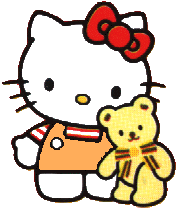 女13人女13人計25人計25人計25人升旗朝會 升旗朝會 升旗朝會 升旗朝會 升旗朝會 8:158:50上午分科或交換教學分科或交換教學分科或交換教學分科或交換教學分科或交換教學分科或交換教學分科或交換教學分科或交換教學分科或交換教學健康Physical Education體育(內)Physical Education數學Math自然與生活科技Science and Technology自然與生活科技Science and Technology8:509:301上午體    育資    訊、閱    讀英    語英    語音    樂藝術與人文藝術與人文自然與生活科技學  科數學Math國語Chinese國語Chinese自然與生活科技Science and Technology體育(外)Physical Education9:4010:202上午體    育資    訊、閱    讀英    語英    語音    樂藝術與人文藝術與人文自然與生活科技學  科藝術與人文(音樂)Music英語English資訊電腦Computer藝術與人文(音樂)Music國語Chinese10:3511:153上午蔡易庭連子菁黃薁錤黃薁錤陳惠真王昱雯王昱雯黃瓊慧任課教師綜合活動Integrated Activities彈性Flexible Class Hour社會Social Study國語Chinese數學Math11:2512:054上午蔡易庭連子菁黃薁錤黃薁錤陳惠真王昱雯王昱雯黃瓊慧任課教師午 餐 及 午 間 休 息Lunch  Break午 餐 及 午 間 休 息Lunch  Break午 餐 及 午 間 休 息Lunch  Break午 餐 及 午 間 休 息Lunch  Break午 餐 及 午 間 休 息Lunch  Break12:0513:30下午自治組織自治組織自治組織自治組織自治組織自治組織自治組織自治組織自治組織社會Social Study教  師  進  修本土語　　Dialect英語English13:4014:205下午體育股長衛生股長學藝股長學藝股長風紀股長副班長副班長班長職稱綜合活動Integrated Activities教  師  進  修閱讀Reading藝術與人文(美勞)Arts14:3015:106下午5、242、22141419、23171713班級幹部綜合活動Integrated Activities教  師  進  修社會Social Study藝術與人文(美勞)Arts15:2016:007下午5、242、22141419、23171713班級幹部降 旗 及 放 學降 旗 及 放 學降 旗 及 放 學降 旗 及 放 學降 旗 及 放 學16:00下午